Publicado en Faro (Portugal) el 26/07/2017 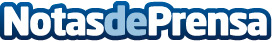 'Mi vida en tu mano’: final agridulce en Faro, PortugalTras recorrer más de 15.000km reivindicando el cambio de la ley 6/14 cruzando Europa, los tres moteros solidarios arribaron a Faro donde la organización de la concentración motociclista más importante de Europa les niega el esperado reconocimientoDatos de contacto:Manuel Palazuel Sánchez987094686Nota de prensa publicada en: https://www.notasdeprensa.es/mi-vida-en-tu-mano-final-agridulce-en-faro Categorias: Internacional Nacional Motociclismo http://www.notasdeprensa.es